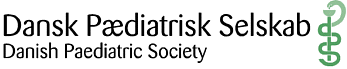 Vejledning til ansættelsesudvalgetom proceduren for ansættelse i hoveduddannelse i PædiatriDenne vejledning er udarbejdet af en arbejdsgruppe nedsat af Dansk Pædiatrisk Selskab i forbindelse med implementering af den nye ansættelsesprocedure for ansættelse i hoveduddannelsesforløb. Vejledningen er et hjælperedskab for de 3 regionale ansættelsesudvalg og har til formål at skabe overblik over proceduren for besættelse af hoveduddannelsesforløb i Pædiatri.Formålet med vejledningen er endvidere at fremme ensartethed og åbenhed omkring prioriteringen af ansøgere i ansættelsesudvalgene.Vejledningen indeholder retningslinjer for vægtning af henholdsvis MMI (Multiple Mini-Interviews), CV og motiveret ansøgning samt vurdering af kompetencer i henhold til den faglige profil. Vejledningen er ikke bindende for ansættelsesudvalgene, men prioritering af ansøgere skal ske ud fra den faglige profil. Generelt vedrørende procedurenDanske Regioner har med virkning fra ansættelsesrunden 1. halvår 2009 ændret den hidtidige ansættelsesprocedure for ansættelse af læger i hoveduddannelse. Med den nye ansættelsesprocedure har man afskaffet de nationale vurderingsudvalg samt pointsystemet og i stedet regionaliseret ansættelsesproceduren samt indført anvendelse af faglig profil og ansættelsessamtaler.Den faglige profil i Pædiatri er udarbejdet af ovennævnte arbejdsgruppe. Arbejdsgruppen har valgt at anvende MMI som alternativ til ansættelsessamtaler. Region Nord og Syd afvikler MMI sammen, mens region Øst afholder egen MMI: Ansættelsesudvalgsmøderne afvikles regionalt umiddelbart efter afslutning af MMI. Ansættelsesudvalgene og evt. suppleanter vurderer CV og de personligt motiverede ansøgninger. Ansættelsesudvalgenes medlemmer (og evt. suppleanter) er repræsenteret ved MMI-stationerne. Indsigelse mod ansættelse af en ansøger til hoveduddannelsesforløb kan kun ske i ansættelsesudvalget og skal ske under mødet i ansættelsesudvalget. Indsigelsesretten er efter mødets afslutning bortfaldet.Samtlige ansøgere vil få oplyst egen MMI-score ved svar på ansøgningen. Scoren fra CV og den personlige motiverede ansøgning er alene et hjælperedskab til ansættelsesudvalgene i forbindelse med prioriteringen af ansøgere og har derfor karakter af et internt arbejdsdokument, som ikke meddeles ansøger. Scoringssystemet vil dog være offentliggjort.Ved afslag på ansøgning skal scoren fra CV og den personlige motiverede ansøgning omsættes til et begrundet skriftligt afslag med karrierevejledende forslag til indenfor hvilke punkter, ansøger med fordel kan forbedre sin profil ved næste ansættelsesrunde. Det skal desuden fremgå af afslaget, hvem fra ansættelsesudvalget ansøgeren kan kontakte med henblik på uddybelse af afslaget og eventuel karrierevejledning. Ansættelsesudvalgene formulerer ovennævnte på ansættelsesudvalgsmøderne.Ansættelsesudvalgenes medlemmer er underlagt tavshedspligt i henhold til Forvaltningsloven. Det skal understreges, at oplysninger om resultater af MMI og information om hvilke ansøgere, der er indstillet til hoveduddannelse ikke må videregives efter ansættelsesudvalgsmøderne. Ansøgere får skriftligt svar på ovennævnte fra Videreuddannelsessekretariaterne. Klager over ansættelsesudvalgets vurdering og indstilling sendes til Det Regionale Videreuddannelsessekretariat, hvortil ansøgningen blev sendt og stiles til formanden for udvalget. De ansættende myndigheders afgørelse i ansættelsesspørgsmål kan ikke påklages til Sundhedsstyrelsen eller anden myndighed.Vægtning af motiveret ansøgning, CV og MMI1) Ansøgningen (personlig motiveret ansøgning og CV)Denne del vægtes samlet set med 60 % på følgende måde:Ud fra ansøgers ansøgning udfyldes et på forhånd udfærdiget skema (se sidst i vejledningen), hvor ansøger vurderes påfølgende af speciallægens 7 roller: Medicinsk ekspert, kommunikator, akademiker, samarbejder, sundhedsfremmer, leder/administratormålrettethed vurderet ud fra det samlede indtryk af CVUd fra ansøgerens personlige motiverede ansøgning, vurderesansøgers motivationDet fremgår af skemaet til vurdering af CV, hvorledes punkterne er vægtet i forhold til hinanden og der er angivet en max score på hvert punkt/rolle. Nedenfor i afsnittet under overskriften ”Vurdering af kompetencer i henhold til den faglige profil” er nærmere beskrevet hvilke aktiviteter, der anses for kvalificerende. 2) MMI (Multiple Mini-Interviews)Denne del vægtes samlet set med 40 % på følgende måde:MMI består af 6 stationer med 2 bedømmere ved hver station (1 bedømmer fra hvert ansættelsesudvalg). Hver bedømmer ved hver station kan give 0-5 point for ansøgers præstation ved stationen. Der kan således ved MMI maksimalt opnås 48 point, svarende til 40 % af den samlede bedømmelse af ansøger.Ved MMI vurderes ansøger på følgende roller: kommunikator, samarbejder, professionel og leder/administrator. Der udfyldes manuelt ét skema for hver ansøger ved hver station. Skemaerne indtastes i løbet af MMI-dagen elektronisk, således at der for hver ansøger sammentælles en samlet score fra MMI’en. Nedenfor under overskriften ”Vejledning til interviewere ved afvikling af MMI” er nærmere beskrevet, hvorledes MMI afvikles. Oversigt over score for henholdsvis MMI og CV vil på de efterfølgende ansættelsesudvalgsmøder blive uddelt til ansættelsesudvalgene. Ansættelsesudvalgene prioriterer ansøgerne ud fra den samlede score.Vurdering af kompetencer i henhold til den faglige profilDer er ingen absolutte kompetencer, idet alle syv lægeroller betragtes som væsentlige indenfor pædiatrien. Dog vægtes kompetencer indenfor rollerne medicinsk ekspert og akademiker højest. Hertil kommer en særskilt vurdering af ansøgers målrettethed, vurderet via CV, herunder kandidatalder og den motiverede ansøgning. Samlet set skal det fremhæves, at den brede profil foretrækkes frem for den smalle. Ansættelser indenfor specialet i mere end 2 år er ikke yderligere kvalificerende. Ansættelser udenfor specialet i mere end 1 år er ikke yderligere kvalificerende.Ansøgere skal ikke indsende dokumentation for påtegnede kompetencer/aktiviteter med ansøgningen, men der kan i løbet af processen efterfølgende afkræves dokumentation.Følgende vil blive betragtet som kvalificerende:Medicinsk ekspertDemonstreret ansvar for og målrettethed i egen faglig udviklingEks: kurser, faglige møder og kongresdeltagelse m.m. med relevans for specialet. Vurderes via CVErfaring udover introduktionsuddannelse indenfor eget speciale eller fra relevante tilgrænsende specialerEks: ansættelse, hvor det kan motiveres, at den pågældende ansættelseer relevant for det pædiatriske specialeVurderes via CVBidraget aktivt til fagets fortsatte faglige udviklingEks: deltagelse i udarbejdelse af guidelines og instrukser, samt kvalitetssikringsprojekter mmVurderes via CVAkademikerVære i stand til at demonstrere videnskabelig tankegangI prioriteret rækkefølge vurderes:Akademisk grad Peer reviewed publikation1. forfatterskabmedforfatterskabAndet (fx kasuistik, kvalitetssikring, foredrag, poster)Vurderes via CV og MMIKommunikatorAktiv formidling af sundhedsfaglige budskaberEks: fx konfrontationsundervisning og produktion af patient-informationsmaterialeVurderes via CVKommunikation med børn i alle aldersgrupper og med deres forældre, både ved indledning af en kontakt, når der skal indhentes information under anamnese og objektiv undersøgelse, når den lægelige vurdering skal formidles, og når der skal forhandles en plan.Vurderes ved MMI+MA (motiveret ansøgning)Aktiv formidling af sygehistorier og medicinsk viden i forståelig form for samarbejdspartnere såvel skriftligt som mundtligt. Vurderes ved MMI+MASundhedsfremmerAktiv indsats i rådgivende eller forebyggende organisationerEks. Klinisk arbejde eller arbejde som rådgiver i udviklingslande eller katastrofeområder, aktiv deltagelse i nationale eller regionale sundhedskampagner eller sundhedsprogrammer, funktion i rådgivningsklinikker, krisecentre og lignende, kommunallæge på børne- og ungeområdet, undervisning i sundhedsfremmende adfærd (f.eks. undervisning på asthmaskole, epilepsiskole, eller i patientforeninger).Vurderes via CVSamarbejderIndgå som aktivt medlem i en faglig eller videnskabelig organisationEks: deltagelse fx bestyrelsesposter i faglig/videnskabelig organisation,funktion som tillidsmand, medlem af regionale uddannelsesrådVurderes via CVDeltagelse i tværfaglige arbejdsgrupper og teams Vurderes via CVLeder og administratorGennemført administrativ-/ledelsesuddannelse (eks. MPA/MPH/diplomuddannelse)Vurderes via CVPåtage sig et administrativt ansvarEks: fx skemalægger, ansvar for planlægning af undervisning,administrative aktiviteter i bred forstandVurderes via CVPrioritere og lede eget og andres arbejde i en klinisk situation, hvorteamet er tværfagligt sammensat fx i akutte kritiske situationer i børnemodtagelse, skadestue og fødegang, herunder behovet for at tilkalde assistance.Vurderes ved MMI+MAProfessionelVurdere og handle på etiske problemerPrioritere egen arbejdsindsats og prioritere mellem forskelligearbejdsfunktioner herunder kende egne grænserKunne handle i balance mellem personlige og faglige rollerKende og forstå det faglige, lovmæssige og etiske kodeks, herunder underretningspligten Vurderes ved MMI+MAVejledning til interviewere ved afvikling af MMIDer deltager to interviewere ved hver MMI-station. Interviewerne opfordres til at drøfte deres vurdering indbyrdes, men behøver ikke nå konsencus. og hver af disse giver sin egen vurdering af hver ansøger. Bedømmere ved MMI stationerne kan kun være speciallæger og læger, der er påbegyndt hoveduddannelsesforløb i specialet. YL repræsentanterne i ansættelsesudvalgene deltager på lige fod med øvrige ansættelsesudvalgsmedlemmer ved vurdering af CV og den personligt motiverede ansøgning eller som observatør ved MMI.Der vil på MMI-dagen være en plan over tidspunkterne for, hvornår de enkelte ansættelsesudvalgsmedlemmer skal deltage på stationerne. Bedømmerne skifter ikke mellem stationerne. Forløb af interview:Inden den første læge kommer ind, skal I udnævne én af jer som 1. ordfører, og en som 2. ordfører. I kan skiftes til at have de to roller. Begge interviewere skal give en individuel score, men det er tilladt at have en forudgående diskussion heraf. Der er i alt 8 minutter til hver ansøger pr station (inklusive skiftetid og scoring)Byd ansøgeren velkommen og vis ham eller hende til retteUret startes: 7 minutter.Giv ansøgeren opgavetekstenPå svararket kan du selv læse opgaven og det forventede niveau for den gode ansøgerUdfyld de relevante rubrikker med stationens nr., dit og ansøgerens navnHvis YL ikke holder sig til emnet eller går i stå, kan de på forhånd udfærdigede hjælpespørgsmål brugesGør gerne notater på svararketNår de 7 minutter er gået, siger 1. ordføreren tak. Ansøgeren går udBegge interviewere afgiver efter diskussion sine individuelle scores +/-kommentarer på scorearket.Efter hver blok afleverer interviewerne deres scoreark til sekretæren Ansættelsesudvalgsmedlemmernes opgaver i forbindelse med ansættelsesprocedureInden afvikling af MMI-dagen:Modtage og læse samtlige ansøgninger indenfor egen uddannelsesregionVurdere samtlige ansøgninger på nedenstående skema til vurdering af CV (skemaet vil være vedlagt hver ansøgning) På MMI-dagen:Deltage i formøde hvor opgaverne præsenteres, og CV scoringDeltage i MMI som interviewere Deltage i regionalt ansættelsesudvalgsmødeEfter MMI-dagen:Tilbyde samtale med ansøgere, der måtte ønske en uddybning af afslag og vejledning omkring fremtidige kvalificerende aktiviteter (dette kan nærmere aftales på ansættelsesudvalgsmøderne)					Seneste udgave maj 2013